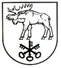 DZŪKIJOS KAIMO PLĖTROS PARTNERIŲ ASOCIACIJOS(DZŪKIJOS VVG)VALDYBOS POSĖDŽIOPROTOKOLAS2019-04-02 Nr. 2LazdijaiValdybos posėdis įvyko 2019 m.  balandžio 2  d., 15.00 val., Lazdijuose.Posėdžio  pirmininkė – Sandra Sinkevičienė, Dzūkijos kaimo plėtros partnerių asociacijos     (Dzūkijos VVG)  (toliau – Dzūkijos VVG)  valdybos pirmininkė.Posėdžio sekretorius – Šarūnė Kačkauskienė, Dzūkijos kaimo plėtros partnerių asociacijos (Dzūkijos VVG) (toliau – Dzūkijos VVG) vietos plėtros strategijos administratorė.Valdybą sudaro  11 narių. Posėdyje dalyvavo 10 nariai: Sandra Sinkevičienė,  Tomas Urbonavičius,  Zenonas Sabaliauskas, Neringa Apolskienė, Raminta Zelenauskaitė, Rimas Vaškevičius,  Žydrūnas Rutkauskas, Asta Aleksonienė, Loreta Zajankauskienė, Edvardas Bartnykas.Kvorumas yra, posėdžio sprendimai yra teisėti.Posėdyje dalyvauja – Edita Gudišauskienė,  Dzūkijos VVG  pirmininkė, Virginija Mazėtienė,  Dzūkijos VVG  projekto finansininkė, vietos projektų vertintoja, Šarūnė Kačkauskienė, Dzūkijos VVG, VPS administratorė, vietos projektų vertintoja.Posėdžio darbotvarkė:Dėl Vietos projektų finansavimo sąlygų aprašo, taikomo vietos plėtros strategijos „Lazdijų rajono kaimo plėtros strategija 2016-2023 metams“ priemonės „Investicijos į materialųjį turtą“ Nr. LEADER-19.2-4, veiklos sričiai „Parama žemės ūkio produktų perdirbimui ir rinkodarai ir (arba) plėtrai “  Nr.LEADER-19.2-4.2., tvirtinimo.Dėl Vietos projektų finansavimo sąlygų aprašo, taikomo vietos plėtros strategijos „Lazdijų rajono kaimo plėtros strategija 2016-2023 metams“ priemonės „Atsinaujinančių energijos išteklių tiekimas, šalutinių produktų perdirbimas  ir naudojimas“ Nr. LEADER-19.2-SAVA-5, tvirtinimo.Dėl Vietos projektų finansavimo sąlygų aprašo, taikomo vietos plėtros strategijos „Lazdijų rajono kaimo plėtros strategija 2016-2023 metams“ priemonės ,,Ūkio ir verslo plėtra“, LEADER-19.2-6, veiklos sričiai  ,,Parama ne žemės ūkio verslui kaimo vietovėse plėtoti“, LEADER-19.2-6.4., tvirtinimo.Dėl Kvietimo teikti  vietos projektus Nr. 9 skelbimo tvirtinimo.Dėl Vietos plėtros strategijos administravimo vadovės Editos Gudišauskienės komandiruotės.Dėl ilgalaikio turto nurašymo.Einamieji klausimai.  1.  SVARSTYTA. Vietos projektų finansavimo sąlygų aprašo, taikomo vietos plėtros strategijos „Lazdijų rajono kaimo plėtros strategija 2016-2023 metams“  priemonės ,,Investicijos į materialųjį turtą“ Nr. LEADER-19.2-4, veiklos srities „Parama žemės ūkio produktų perdirbimui ir rinkodarai ir (arba) plėtrai “  Nr.LEADER-19.2-4.2, tvirtinimas.          Edita Gudišauskienė   pristatė Vietos projektų finansavimo sąlygų aprašą, kuris nustato vietos projektų, teikiamų pagal Lazdijų rajono kaimo plėtros strategijos 2016-2023 metams priemonės „Investicijos į materialųjį turtą“ Nr. LEADER-19.2-4, veiklos sričiai „Parama žemės ūkio produktų perdirbimui ir rinkodarai ir (arba) plėtrai “  Nr.LEADER-19.2-4.2 finansavimo sąlygas.  Edita Gudišauskienė informavo,  kad  remiantis  Vietos projektų, įgyvendinamų bendruomenių inicijuotos vietos plėtros būdu, administravimo taisyklių, patvirtintų 2016 m. rugsėjo 21 d.  Lietuvos Respublikos žemės ūkio ministro  įsakymu Nr. 3D-544 ( Lietuvos Respublikos žemės ūkio ministro 2018 m.  balandžio 18 d. įsakymo Nr. 3D-226 redakcija), 53.1 punktu   valdybos nariai ,,turi būti nešališki – balsuoti dėl kvietimo  teikti vietos projektus dokumentų  patvirtinimo tuomet, kai nėra interesų konflikto, užkertančio kelią nešališkai ir objektyviai atlikti savo pareigas. Jeigu VPS vykdytojo valdymo organo nariui (-iams) kyla interesų konfliktas, jis (jie) turi pateikti prašymą (-us) nušalinti“.      Valdybos nariai, motyvuodami tuo, kad nežino, kas ir kokius vietos projektus rengs ir teiks, prašymų nušalinti nepateikė.           NUTARTA:Patvirtinti Vietos projektų finansavimo sąlygų aprašą,  taikomą vietos projektams, teikiamiems pagal Lazdijų rajono kaimo plėtros strategijos 2016-2023 metams priemonę ,,Investicijos į materialųjį turtą“ Nr. LEADER-19.2-4, veiklos srities „Parama žemės ūkio produktų perdirbimui ir rinkodarai ir (arba) plėtrai “  Nr.LEADER-19.2-4.2 (pridedama).Balsavo: už – 10 balsų,  prieš – 0,  susilaikė – 0 balsai.   Nutarimas priimtas vienbalsiai.	   2. SVARSTYTA.  Vietos projektų finansavimo sąlygų aprašo, taikomo vietos plėtros strategijos „Lazdijų rajono kaimo plėtros strategija 2016-2023 metams“  priemonės „Atsinaujinančių energijos išteklių tiekimas, šalutinių produktų perdirbimas  ir naudojimas“ Nr. LEADER-19.2-SAVA-5, tvirtinimas.     Edita Gudišauskienė  pristatė Vietos projektų finansavimo sąlygų aprašą, kuris nustato vietos projektų, teikiamų pagal Lazdijų rajono kaimo plėtros strategijos 2016-2023 metams priemonės „Atsinaujinančių energijos išteklių tiekimas, šalutinių produktų perdirbimas  ir naudojimas“ Nr. LEADER-19.2-SAVA-5 finansavimo sąlygas. Edita Gudišauskienė informavo,  kad  remiantis  Vietos projektų, įgyvendinamų bendruomenių inicijuotos vietos plėtros būdu, administravimo taisyklių, patvirtintų 2016 m. rugsėjo 21 d.  Lietuvos Respublikos žemės ūkio ministro  įsakymu Nr. 3D-544 ( Lietuvos Respublikos žemės ūkio ministro 2017 m.  rugpjūčio 30 d. įsakymo Nr. 3D-559 redakcija), 53.1 punktu   valdybos nariai ,,turi būti nešališki – balsuoti dėl kvietimo  teikti vietos projektus dokumentų  patvirtinimo tuomet, kai nėra interesų konflikto, užkertančio kelią nešališkai ir objektyviai atlikti savo pareigas. Jeigu VPS vykdytojo valdymo organo nariui (-iams) kyla interesų konfliktas, jis (jie) turi pateikti prašymą (-us) nušalinti“.       Valdybos nariai, motyvuodami tuo, kad nežino, kas ir kokius vietos projektus rengs ir teiks, prašymų nušalinti nepateikė.            NUTARTA:	     Patvirtinti Vietos projektų finansavimo sąlygų aprašą,  taikomą vietos projektams, teikiamiems pagal Lazdijų rajono kaimo plėtros strategijos 2016-2023 metams priemonę „Atsinaujinančių energijos išteklių tiekimas, šalutinių produktų perdirbimas  ir naudojimas“ Nr. LEADER-19.2-SAVA-5 (pridedama).             Balsavo: už – 10 balsų,  prieš – 0,  susilaikė – 0 balsai.   Nutarimas priimtas vienbalsiai.          3. SVARSTYTA.  Vietos projektų finansavimo sąlygų aprašo, taikomo vietos plėtros strategijos „Lazdijų rajono kaimo plėtros strategija 2016-2023 metams“  priemonės ,,Ūkio ir verslo plėtra“, LEADER-19.2-6, veiklos sričiai  ,,Parama ne žemės ūkio verslui kaimo vietovėse plėtoti“, LEADER-19.2-6.4, tvirtinimas.     Edita Gudišauskienė  pristatė Vietos projektų finansavimo sąlygų aprašą, kuris nustato vietos projektų, teikiamų pagal Lazdijų rajono kaimo plėtros strategijos 2016-2023 metams priemonės ,,Ūkio ir verslo plėtra“, LEADER-19.2-6, veiklos sričiai  ,,Parama ne žemės ūkio verslui kaimo vietovėse plėtoti“, LEADER-19.2-6.4 finansavimo sąlygas. Edita Gudišauskienė informavo,  kad  remiantis  Vietos projektų, įgyvendinamų bendruomenių inicijuotos vietos plėtros būdu, administravimo taisyklių, patvirtintų 2016 m. rugsėjo 21 d.  Lietuvos Respublikos žemės ūkio ministro  įsakymu Nr. 3D-544 ( Lietuvos Respublikos žemės ūkio ministro 2017 m.  rugpjūčio 30 d. įsakymo Nr. 3D-559 redakcija), 53.1 punktu   valdybos nariai ,,turi būti nešališki – balsuoti dėl kvietimo  teikti vietos projektus dokumentų  patvirtinimo tuomet, kai nėra interesų konflikto, užkertančio kelią nešališkai ir objektyviai atlikti savo pareigas. Jeigu VPS vykdytojo valdymo organo nariui (-iams) kyla interesų konfliktas, jis (jie) turi pateikti prašymą (-us) nušalinti“.       Valdybos nariai, motyvuodami tuo, kad nežino, kas ir kokius vietos projektus rengs ir teiks, prašymų nušalinti nepateikė.            NUTARTA:	     Patvirtinti Vietos projektų finansavimo sąlygų aprašą,  taikomą vietos projektams, teikiamiems pagal Lazdijų rajono kaimo plėtros strategijos 2016-2023 metams priemonę ,,Ūkio ir verslo plėtra“, LEADER-19.2-6, veiklos sričiai  ,,Parama ne žemės ūkio verslui kaimo vietovėse plėtoti“, LEADER-19.2-6.4 (pridedama).             Balsavo: už – 10 balsų,  prieš – 0,  susilaikė – 0 balsai.   Nutarimas priimtas vienbalsiai.       4. SVARSTYTA. Kvietimo teikti  vietos projektus Nr. 9 skelbimo tvirtinimas.         Edita Gudišauskienė  pristatė  kvietimo teikti vietos projektus Nr. 9 skelbimą.	NUTARTA:         Patvirtinti kvietimo teikti vietos projektus Nr. 9  skelbimą (pridedama).         Balsavo: už – 10 balsų,  prieš – 0,  susilaikė – 0 balsai.   Nutarimas priimtas vienbalsiai.	5. SVARSTYTA. Dėl Vietos plėtros strategijos administravimo vadovės Editos Gudišauskienės komandiruotės.	Posėdžio pirmininkė Sandra Sinkevičienė informavo, kad Edita Gudišauskienė yra kviečiama  EP nario Bronio Ropės, balandžio 9 - 14 d.  vykti į konferenciją ,,LEADERiai kuriantys vietos bendruomenes“, kuri vyks Briuselyje ( Belgijos karalystė), Europos Parlamente.	NUTARTA.  Komandiruoti  Editą Gudišauskienę, Dzūkijos kaimo plėtros partnerių asociacijos (Dzūkijos VVG) pirmininkę, Vietos plėtros strategijos administravimo vadovę   š. m.  balandžio 9 -14 d. į Briuselį ( Belgijos karalystė)   dalyvauti  konferencijoje  ,,LEADERiai  KURIANTYS VIETOS BENDRUOMENES", išmokant 100 procentų užsienio valstybėje nustatyto dydžio dienpinigius.	Balsavo“ už – 10 balsų,  prieš – 0,  susilaikė – 0 balsai.   Nutarimas priimtas vienbalsiai.	6. SVARSTYTA. Dėl ilgalaikio turto nurašymo.	Edita Gudišauskienė informavo, jog yra susikaupusio ilgalaikio turto kurį tikslinga nurašyti. Virginija Mazėtienė pristatė ilgalaikį turtą kuris yra visiškai nudėvėtas ir siūlomas nurašyti: personalinis kompiuteris (stacionarus) (IT027) įsigytas 2009-08-31 iš projekto ,,Dzūkijos nevyriausybinių organizacijų mokymai“, nešiojamas kompiuteris DELL D520 (IT003) ir Skaitmeninė foto kamera OLYMPUS SP-510 (IT005) įsigyta 2007-05-10 iš Alytaus rajono savivaldybės paramos.	NUTARTA. Pritarti ilgalaikio turto nurašymui.	Balsavo“ už – 10 balsų,  prieš – 0,  susilaikė – 0 balsai.   Nutarimas priimtas vienbalsiai.	7. SVARSTYTA. Einamieji klausimai.	Posėdžio pirmininkė informavo, kad Lazdijų rajono savivaldybės tarybos sprendimu yra skirta 4 000,00 Eur lėšų,  specialisto, teikiančiam konsultavimo paslaugas vietos bendruomenėms projektų rengimo, buhalterinės apskaitos tvarkymo, viešųjų pirkimų klausimais, darbo užmokesčiui ir pasiūlė  į šias  pareigas priimti Šarūnę Kačkauskienę, vietos plėtros strategijos administratorę.NUTARTA. Priimti Šarūnę Kačkauskienę į specialisto, teikiančio konsultavimo paslaugas vietos bendruomenėms projektų rengimo, buhalterinės apskaitos tvarkymo, viešųjų pirkimų klausimais, pareigas pagal terminuotą darbo sutartį, nuo 2019-04-04 iki 2019-12-31, nustatant  darbo krūvį – 20 val. per savaitę ir  darbuotojo mėnesio algą 433,00 Eur.	Balsavo“ už – 10 balsų,  prieš – 0,  susilaikė – 0 balsai.   Nutarimas priimtas vienbalsiai.Posėdžio  pirmininkė                                                                           Sandra Sinkevičienė                               Posėdžio  sekretorius                                                                           Šarūnė Kačkauskienė      